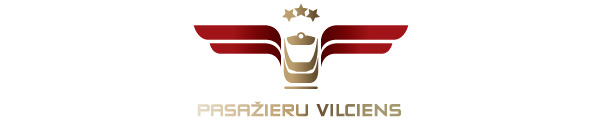 2023. gada 10. maijāInformācija plašsaziņas līdzekļiemMuzeju naktī biļetes braucieniem vilcienā būs uz pusi lētākasMuzeju naktī, 2023. gada 13. maijā, vilcieniem, kuri no plkst.18.00 līdz pusnaktij atradīsies ceļā, visām vienreizējām elektroniskajām un drukātajām biļetēm tiek piešķirta 50% atlaide. Tā ir pieejama pavisam 74 vilcienu reisiem. 50% atlaide vienreizējām braukšanas biļetēm vilcienā Muzeju naktī tiek piešķirta jau sesto gadu.Elektroniskās biļetes ar atlaidi nopērkamas konkrētajiem vilcienu reisiem “Pasažieru vilciena” tīmekļvietnē www.pv.lv un mobilajā lietotnē. Vilcienu kustības sarakstā šie reisi ir atzīmēti ar norādi "50%" vai "Muzeju nakts".  Biļetes ir iespējams iegādāties arī biļešu kasēs. Ja tā konkrētajā stacijā ir slēgta, biļeti ar atlaidi noformēs konduktori kontrolieri vilcienā. Īpašā Muzeju nakts atlaide nesummējas ar regulārajām atlaidēm.Muzeju nakts ir kļuvusi par tradicionālu pasākumu, kas jau 19. reizi bez maksas uzņem tūkstošiem apmeklētāju Latvijas muzejos un citās sabiedrisko dzīvi veidojošās organizācijās.  Šogad apmeklētājus gaidīs vairāk nekā 240 vietās visā Latvijā. Rīgā un Pierīgā vien Muzeju naktī būs pieejamas 57 kultūrvietas, savukārt reģionos 187 vietās interesantas aktivitātes rīko pašvaldības, privātie muzeji nevalstiskās organizācijas. Pasākuma  vienojošā tēma ir “Radīšana”. Ar Muzeju nakts programmu iespējams iepazīties tīmekļvietnē latvia.icom.museum.lv/muzeju-nakts/. Par AS “Pasažieru vilciens”2001. gada 2. novembrī dibinātā akciju sabiedrība “Pasažieru vilciens” ir lielākais iekšzemes sabiedriskā transporta pakalpojumu sniedzējs, kas pārvadā pasažierus pa dzelzceļu Latvijas teritorijā. AS “Pasažieru vilciens” ir patstāvīgs valsts īpašumā esošs uzņēmums. 2022. gadā uzņēmums pārvadāja 15,7 miljonus pasažieru, 98,8 % reisu izpildot precīzi pēc vilcienu kursēšanas grafika. Papildu informācijai:Sigita ZviedreAS „Pasažieru vilciens”Komunikācijas un mārketinga daļas vadītājaMob. tālr. 26377286E-pasts: sigita.zviedre@pv.lv 